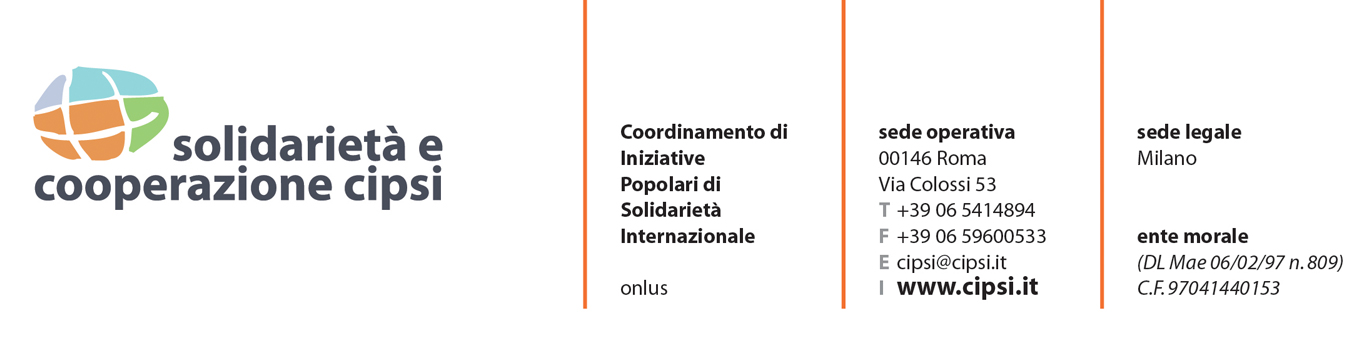 Il ciclo di vita del progetto: tecniche di progettazioneRoma, 12 e 13 dicembre 2013Programma dei lavori:Che cos’è un progettoCome nasce un progetto di sviluppoIl ciclo di vita del progettoL’analisi dei bisogniMetodi di analisi dei bisogniLa definizione degli obiettiviLa costruzione del partenariato italiano, europeo e internazionaleI meccanismi di partecipazioneI partners e la loro identificazioneLa concertazioneLa scelta della forma di finanziamentoLe opportunità di finanziamento: i programmi europei – dove trovare i bandiLa struttura base di un progettoIl quadro logicoIl modello di budget UE e MAELa pianificazione delle attività: il cronogrammaPresupposti per la compilazione del preventivoIl monitoraggio e la valutazione del progettoLa chiusura del progettoI formulari ed altri documenti necessari per scrivere il progettoEsercitazioni – dibattiti – discussioniIl corso rilascia un attestato di partecipazioneNella quota del corso sono compresi:una cartella con i materiali cartacei da utilizzare in classeun CD ROM con i seguenti materiali:vari manuali sulla progettazione e la gestione dei progetti;le normative europee;le normative MAE;le normative della Fondazione Cariplo;altri materiali utili alla gestione delle attività di cooperazione.Segreteria del corsoCIPSI – Coordinamento di Iniziative Popolari di Solidarietà InternazionaleVia Colossi, 53 – 00146 ROMA - Tel: 06/541.48.94 – Fax: 06/59.60.05.33 - e-mail: cipsi@cipsi.itPer informazioni tecniche sul contenuto del corsoCarlos CostaCell: 347-800.29.72 – e-mail: cooperazione.formazione@gmail.com12 DICEMBRE 2013ORE 10:00 - 10:30REGISTRAZIONE DEI PARTECIPANTI AL CORSOMattina		dalle 10:00 alle 13:00Pausa pranzo	dalle 13:00 alle 14:00Pomeriggio	dalle 14:00 alle 18:0013 DICEMBRE 2013Mattina		dalle 09:00 alle 13:00Pausa pranzo	dalle 13:00 alle 14:00Pomeriggio	dalle 14:00 alle 17:00